Benzene and Electrophilic Substitution ReactionsWhat is so special about benzene?Why is benzene susceptible to attack by electrophiles?What happens when benzene reacts with an electrophile?Step 1 – electrophilic attack – formation of a special carbocation called an arenium ionBecause this step disrupts the aromaticity, it is the ___________ of the reaction. The arenium ion has a higher energy than the starting material or the product.What is special about an arenium ion?Step 2 – deprotonation – restoring aromaticity – __________________ step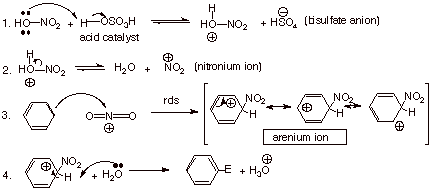 